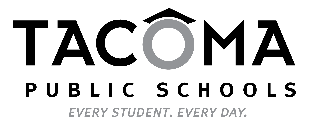 Dear Parent, Guardian, or Youth:Because the district seeks to place your child(ren) in a school other than the school of origin or the school you requested, we are providing this information packet to inform you of your right to appeal our decision.Included, you will find the following: Written contact information for the school district’s Homeless Liaison and State CoordinatorReceipt of dispute resolution packetA detachable form that you can complete and turn into the school or Homeless Liaison to initiate the dispute processA written step-by-step description of how to dispute the school district’s decision, along with informationWritten notice of the right to enroll immediately in the school where enrollment was sought pending resolution of the disputeWritten timelines for resolving district-and state-level appeals.If, at any time, you have questions regarding the dispute resolution process, you can contact the district Homeless Liaison or the State Homeless Education Coordinator, and they will assist you with the process.School District Homeless LiaisonChristiane PagetTacoma Public Schools601 South 8th StreetTacoma, WA 98401-1357253.571.1283WA State Homeless Education CoordinatorMelinda DyerOffice of the Superintendent of Public InstructionPO Box 47200Olympia, WA 98504360.725.6050